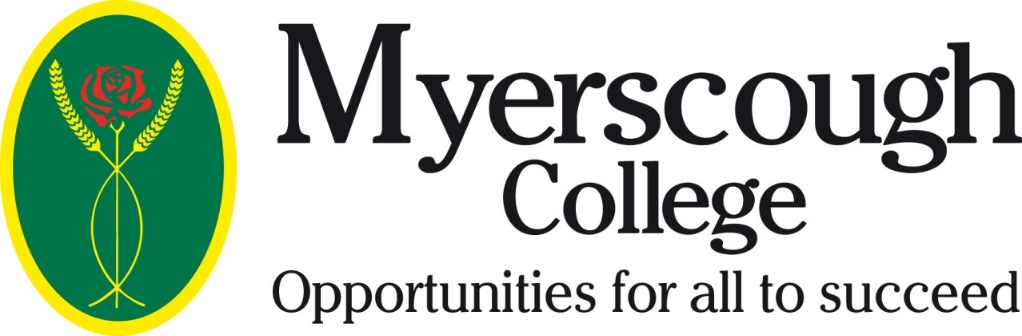 Confirmation of Home Education Applicant Name:____________________________ Applicant DOB:_________________Myerscough Course Applied for: ________________________________I confirm that the applicant identified above is following a programme of Home Education.Parent/Guardian Signature ________________________________Date ____________Please print, sign and return, prior to start date. Post to Laura Wallace, Myerscough College, Bilsborrow, Preston, PR3 0RY, or scan/photograph and email to 14to16@myerscough.ac.uk